                                                                                                                               ПРОЕКТ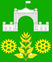 АДМИНИСТРАЦИЯ ВИМОВСКОГО СЕЛЬСКОГОПОСЕЛЕНИЯ УСТЬ-ЛАБИНСКОГО  РАЙОНАП О С Т А Н О В Л Е Н И Еот ____________ 2016 				                                         № ____поселок Вимовец"Об утверждении Положения о порядке проведения общественных слушаний по вопросам установления публичных сервитутов"Руководствуясь статьей 23 Земельного кодекса Российской Федерации, статьей 6 Закона Краснодарского края от 5 ноября 2002 года N 532-КЗ "Об основах регулирования земельных отношений в Краснодарском крае" постановляю:1. Утвердить Положение о порядке проведения общественных слушаний по вопросам установления публичных сервитутов (прилагается).2 Опубликовать настоящее постановление на официальном Интернет-сайте администрации Вимовского сельского поселения Усть-Лабинского района.3. Контроль за выполнением настоящего постановления возложить на начальника финансового отдела (Клыкова) администрации Вимовского сельского поселения Усть-Лабинского района.4.  Постановление вступает в силу со дня его официального опубликованияПриложениеПоложение
о порядке проведения общественных слушаний по вопросам установления публичных сервитутов
1. Основные положения1.1. Настоящее Положение о порядке проведения общественных слушаний по вопросам установления публичных сервитутов (далее - Положение) разработано в соответствии с требованиями Земельного кодекса Российской Федерации, Гражданского кодекса Российской Федерации, Закона Краснодарского края от 5 ноября 2002 года N 532-КЗ "Об основах регулирования земельных отношений в Краснодарском крае" и регулирует порядок проведения общественных слушаний по установлению публичных сервитутов на земельный участок (земельные участки) в случаях, если это необходимо для обеспечения интересов местного самоуправления или местного населения на территории Вимовского сельского поселения Усть-Лабинского района.1.2. Инициаторами установления публичного сервитута могут быть заинтересованные граждане, юридические лица, органы государственной власти Краснодарского края и органы местного самоуправления администрации Вимовского сельского поселения Усть-Лабинского района.1.3. Участниками общественных слушаний могут быть:- правообладатель (правообладатели) земельного участка (земельных участков), в отношении которого (которых) предполагается установить публичный сервитут;- правообладатели земельных участков, имеющих общие границы с земельным участком, в отношении которого устанавливается публичный сервитут;- правообладатели объектов недвижимости и (или) объектов капитального строительства, расположенных на земельных участках, в отношении которых предполагается установление публичного сервитута, или имеющих общие границы с земельными участками, применительно к которым устанавливается публичный сервитут;- эксперты, которые в установленном порядке внесли в письменной форме свои рекомендации по вопросам слушаний;- заинтересованные жители соответствующей территории, представители общественных объединений, политических партий, органов государственной власти Краснодарского края, средств массовой информации и другие лица.1.4. При проведении общественных слушаний всем заинтересованным лицам должны быть обеспечены равные возможности для выражения своего мнения.2. Цели установления публичных сервитутовПубличные сервитуты могут устанавливаться для:- прохода или проезда через земельный участок, в том числе в целях обеспечения свободного доступа граждан к водному объекту общего пользования и его береговой полосе;- использования земельного участка в целях ремонта коммунальных, инженерных, электрических и других линий и сетей, а также объектов транспортной инфраструктуры;- размещения на земельном участке межевых и геодезических знаков и подъездов к ним;- проведения дренажных работ на земельном участке;- забора (изъятия) водных ресурсов из водных объектов и водопоя;- прогона сельскохозяйственных животных через земельный участок;- сенокошения, выпаса сельскохозяйственных животных в установленном порядке на земельных участках в сроки, продолжительность которых соответствует местным условиям и обычаям;- использования земельного участка в целях охоты, рыболовства, аквакультуры (рыбоводства);- временного пользования земельным участком в целях проведения изыскательских, исследовательских и других работ.3. Сфера распространения публичного сервитутаПубличными сервитутами могут быть обременены:- земельные участки;- части земельных участков, в том числе подземные сооружения;- здания, сооружения и другое недвижимое имущество, ограниченное пользование которым необходимо вне связи с пользованием земельным участком.4. Принятие решения о проведении общественных слушаний по установлению публичных сервитутов4.1. Для принятия администрацией Вимовского сельского поселения Усть-Лабинского района решения о проведении общественных слушаний заинтересованное лицо (лица) обращается с заявлением об установлении публичного сервитута в администрацию Вимовского сельского поселения Усть-Лабинского района.4.2. Заявление об установлении публичного сервитута подается заинтересованным лицом или его уполномоченным представителем в орган администрации Вимовского сельского поселения Усть-лабинского района, уполномоченный на рассмотрение заявлений об установлении публичных сервитутов.В заявлении указываются цели установления, содержание и срок действия сервитута, обоснование необходимости его установления, сведения о правообладателях земельных участков, которые предлагается обременить сервитутом, а также круг лиц, в интересах которых устанавливается сервитут.К заявлению прилагаются:- копия документа, удостоверяющего личность заявителя;- копия документа, удостоверяющего права (полномочия) представителя физического лица или юридического лица;- копия кадастрового паспорта земельного участка или кадастровая выписка об этом земельном участке с обозначением на такой копии или кадастровой выписке планируемых границ сферы действия публичного сервитута (при наличии информации об этом земельном участке в государственном кадастре недвижимости);- схемы расположения земельных участков, предполагаемых для обременения сервитутом.4.3. Органом администрации Вимовского сельского поселения Усть-Лабинского района, уполномоченным на рассмотрение заявлений, является оргкомитет по проведению публичных слушаний (далее – Уполномоченный орган).4.4. В течение семи рабочих дней с момента регистрации заявления Уполномоченный орган рассматривает заявление и принимает решение о проведении общественных слушаний об установлении публичного сервитута или отказывает в проведении общественных слушаний.4.5. В случае принятия решения об отказе в проведении общественных слушаний такой отказ оформляется письмом Уполномоченного органа, в котором в обязательном порядке указываются основания отказа. Письмо об отказе в проведении общественных слушаний направляется заявителю в течение трех рабочих дней с момента принятия такого решения.4.6. Решение об отказе в проведении общественных слушаний об установлении публичного сервитута принимается в случае, если:1) заявителем представлена недостоверная или неполная информация;2) администрация Вимовского сельского поселения Усть-Лабинского района не вправе устанавливать публичный сервитут на заявленных земельных участках;3) сведения, предоставленные в заявлении и документах, не соответствуют цели установления публичного сервитута.4.7. В случае принятия решения об отказе в установлении публичного сервитута такой отказ оформляется письмом Уполномоченного органа, в котором в обязательном порядке указываются основания отказа. Письмо об отказе в установлении публичного сервитута направляется заявителю в течение четырех рабочих дней с момента принятия такого решения.5. Порядок назначения и проведения общественных слушаний для установления публичных сервитутов и порядок их прекращения5.1. После принятия решения об установлении публичного сервитута Уполномоченным органом осуществляется подготовка и проведение общественных слушаний по вопросу установления публичного сервитута на земельный участок (земельные участки) в случаях, если установление публичного сервитута необходимо для обеспечения интересов администрации Вимовского сельского поселения Усть-Лабинского района или населения, проживающего на его территории.5.2. Уполномоченный орган в процессе подготовки к общественным слушаниям:- составляет план работы по подготовке к общественным слушаниям;- определяет список заинтересованных лиц, специалистов, представителей общественности и направляет им обращения с просьбой дать свои предложения;- определяет председательствующего и секретаря общественных слушаний.Общественные слушания по вопросам установления публичных сервитутов назначаются постановлением администрации Вимовского сельского поселения Усть-Лабинский район. Указанное постановление подлежит опубликованию в средствах массовой информации, перечень которых утверждается высшим исполнительным органом государственной власти Краснодарского края, не менее чем за 30 дней до проведения указанных слушаний, и подлежит размещению на официальном сайте администрации Вимовского сельского поселения Усть-Лабинский район в сети Интернет.5.3. Опубликованию подлежит информация о времени и месте проведения общественных слушаний, о земельных участках, в отношении которых предполагается установить публичный сервитут, о правообладателях земельных участков, о цели, содержании и сроке установления публичного сервитута, схема расположения земельных участков, предполагаемых для обременения сервитутом, на кадастровом плане территории или кадастровой выписке о земельном участке с обозначенными зонами действия планируемого публичного сервитута, а также адрес официального интернет-портала администрации Вимовского сельского поселения Усть-Лабинский район, на котором размещена полная информация о подготовке и проведении слушаний.5.4. До сведения правообладателей земельных участков, которые предлагается обременить публичным сервитутом, информация о проведении общественных слушаний доводится в индивидуальном порядке путем направления уведомления о проведении общественных слушаний.5.5. Заявитель может обжаловать решение, действие или бездействие должностных лиц администрации Вимовского сельского поселения Усть-Лабинский район по рассмотрению заявления в порядке, предусмотренном законодательством.6. Процедура проведения общественных слушаний по установлению публичного сервитута6.1. Участие в общественных слушаниях по установлению публичного сервитута носит добровольный характер.6.2. Участники общественных слушаний проходят регистрацию непосредственно в день проведения общественных слушаний.6.3. На общественных слушаниях принимается решение о необходимости и целесообразности установления публичного сервитута с учетом зоны его действия, цели, содержания и срока установления.6.4. Уполномоченным на проведение общественных слушаний по установлению публичного сервитута является комиссия по проведению общественных слушаний по установлению публичных сервитутов (далее - Комиссия).6.5. Состав Комиссии определяется правовым актом администрации Вимовского сельского поселения Усть-Лабинский район .6.6. Общественные слушания включают:- выступление председательствующего общественных слушаний;- вопросы присутствующих и ответы на них;- выступления присутствующих;- голосование присутствующих по вопросу общественных слушаний;- определение результатов общественных слушаний.6.7. Председатель Комиссии открывает слушания, оглашает тему слушаний, определяет время выступления участников слушаний, знакомит участников слушаний с материалами, объявляет замечания, предложения, поступившие от лиц, чьи интересы при установлении публичного сервитута могут быть затронуты.6.8. Секретарь общественных слушаний ведет протокол общественных слушаний, в котором указываются дата и место их проведения, число участников общественных слушаний, содержание их выступлений, результаты голосования и принятые решения. К протоколу прилагаются списки участников общественных слушаний.Протокол общественных слушаний составляется в двух экземплярах и подписывается председательствующим и секретарем общественных слушаний.6.9. Решения принимаются большинством голосов от числа зарегистрированных участников общественных слушаний.6.10. Протокол общественных слушаний в течение трех рабочих дней представляется в Уполномоченный орган.6.11. Информация о результатах общественных слушаний подлежит опубликованию в средствах массовой информации, перечень которых утверждается высшим исполнительным органом государственной власти Краснодарского края, подлежит размещению на официальном сайте администрации Вимовского сельского поселения Усть-Лабинский район в сети Интернет.7. Издание нормативного правового акта об установлении публичного сервитута7.1. По результатам общественных слушаний Уполномоченным органом подготавливается и согласовывается в установленном порядке нормативный правовой акт об установлении публичного сервитута на земельный участок (земельные участки).7.2. Нормативный правовой акт об установлении публичного сервитута должен содержать требования, установленные статьей 16.4 Закона Краснодарского края от 5 ноября 2002 года N 532-КЗ "Об основах регулирования земельных отношений в Краснодарском крае".7.3. Копия нормативного правового акта администрации Вимовского сельского поселения Усть-Лабинский район об установлении публичного сервитута в течение одного рабочего дня с момента издания такого акта направляется Уполномоченным органом по почтовому адресу заявителя, а также в орган, осуществляющий кадастровый учет и ведение государственного кадастра недвижимости в соответствии с законодательством о государственном кадастре недвижимости.Глава Вимовского сельского поселения                             Усть-Лабинского района                                             Е.В.МарушковНачальник финансового отдела администрации Вимовского сельского поселенияН.В.Клыкова